Дотримання пожежної безпеки в зимовий періодЩороку з настанням зимового періоду збільшується кількість пожеж, травмування та загибель людей на них через елементарне недотримання та нехтування правилами пожежної безпеки при користуванні нагрівальними електро- і газовим приладами, а також при експлуатації пічного опалення.Рятувальники Подільського району звертаються, до громадян, з проханням в осінньо-зимовий період дотримуватися елементарних правил пожежної безпеки. Перш за все користуватися тільки справними та сертифікованими в Україні нагрівальними електроприладами. Не залишати їх без нагляду навіть на короткий час, обов’язково вимикати електроприлади на ніч та виходячи з дому. Не застосовувати в запобіжних електролічильниках саморобні плавкі вставки.Звертаємось до батьків з проханням не залишати дітей без нагляду дорослих! Не допускайте трагедії у вашій родині! Розповідайте своїм дітям про небезпеку гри з вогнем, навчайте їх правилам пожежної безпеки! Обмежте користування дітей газовими та електричними приладами! Зберігайте сірники та запальнички в недоступних для дітей місцях! Шановні батьки, життя дітей у ваших руках!!!Шановні громадяни, будьте обережні з вогнем! Якщо ж біда все таки потрапила до Вашої оселі –негайно викликайте рятувальну службу «101»!Подільське РУ ГУ ДСНС України у м. Києві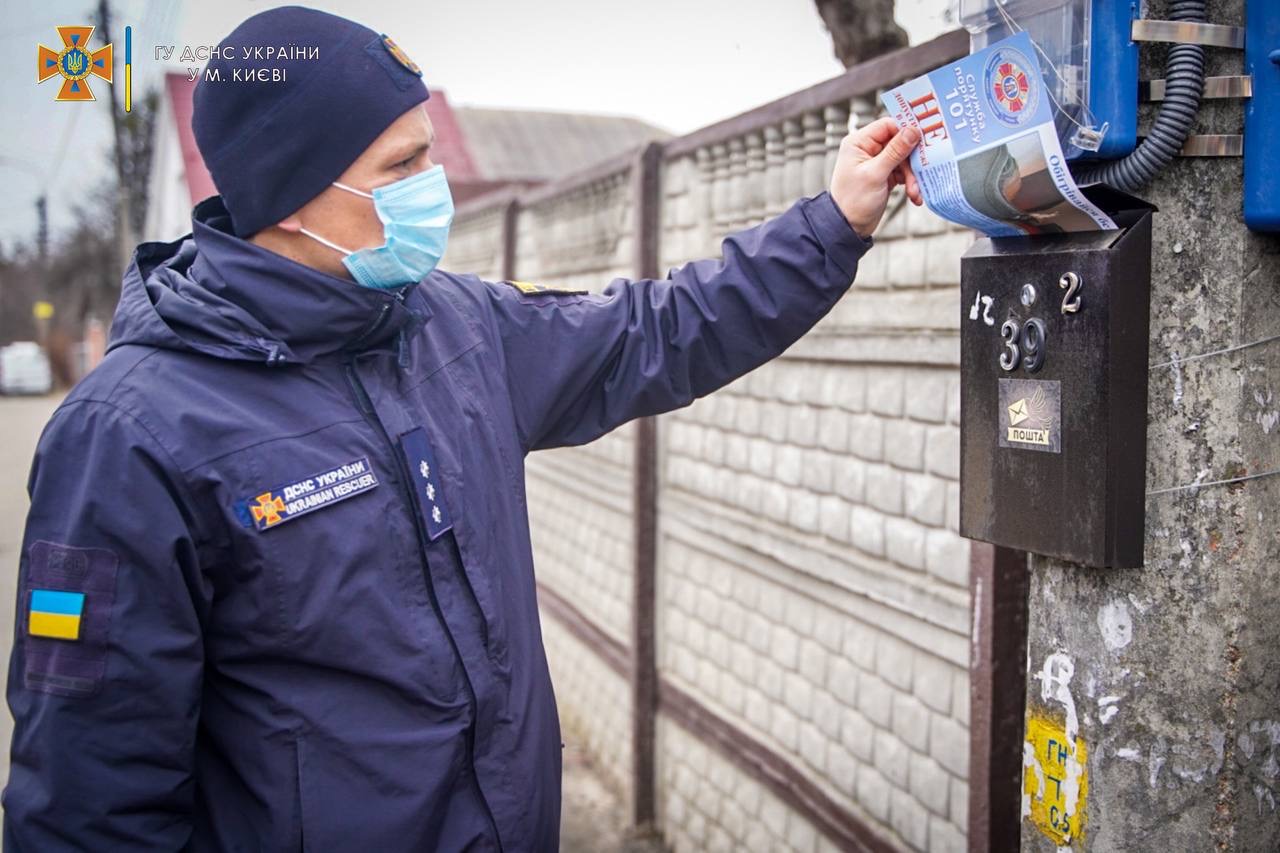 